ADD	GHA/30/1проект новой резолюции [GHA-1]Более регулярное рассмотрение РМЭВсемирная конференция по международной электросвязи (Дубай, 2012 г.),признавая,a)	что Регламент международной электросвязи (РМЭ) является одним из устоев миссии МСЭ;b)	что после утверждения РМЭ до его рассмотрения на настоящей конференции прошло 24 года;c)	что в РМЭ содержатся руководящие принципы высокого уровня, которые не должны требовать частых исправлений, но что в стремительно продвигающемся секторе электросвязи/ИКТ его необходимо рассматривать регулярнее,признавая далее,a)	что в Регламенте радиосвязи (РР) определяются:i)	распределение различным радиослужбам;ii)	технические параметры, обязательные для соблюдения радиостанциями, в первую очередь передатчиками;iii)	процедура координации и заявления, в том числе частотных присвоений;iv)	использование спутниковых орбит;b)	что администрации могут принять решение о применении РР и РМЭ посредством национального законодательства или регуляторных норм,учитывая,a)	что Рабочая группа Совета для подготовки ко Всемирной конференции по международной электросвязи 2012 года провела масштабные обсуждения РМЭ;b)	что во всех регионах МСЭ проводились широкомасштабные консультации, в которых участвовали члены частного сектора, Ассоциированные члены, академические организации и группы гражданского общества, проявившие большой интерес к пересмотру РМЭ;c)	что члены МСЭ представили большое количество входных документов,отмечая,a)	что продолжают увеличиваться темпы технологического развития и спрос на услуги, требующие большой полосы пропускания;b)	что РМЭ:i)	устанавливает общие принципы предоставления услуг международной электросвязи и эксплуатации международной электросвязи;ii)	способствует присоединению и функциональной совместимости в глобальном масштабе;iii)	содействует эффективности, полезности и доступности услуг международной электросвязи,решает,a)	что следует рассматривать РМЭ по случаю каждой второй ВАСЭ (приблизительно раз в восемь лет), поскольку:i)	технологии и услуги стремительно изменяются; ввиду этого направления политики и регуляторные нормы должны отражать такие изменения;ii)	расширяется использование инфраструктуры и приложений на базе IP, что открывает для сектора ИКТ перспективы и создает проблемы, которые необходимо своевременно выявлять;b)	что при рассмотрении РМЭ следует уделять особое внимание вопросам, связанным с:i)	роумингом;ii)	неправомерным использованием и мошенничеством;iii)	вопросам, связанным с нумерацией и идентификацией;iv)	прозрачностью управления трафиком и маршрутизации;v)	общим вопросам, связанным с электросвязью и экономикой;vi)	кибербезопасностью и киберугрозами;vii)	энергоффективностью;viii)	изменением климата, окружающей средой и электронными отходами;ix)	доступностью;c)	предложить Полномочной конференции рассмотреть настоящую Резолюцию и принять соответствующие меры,поручает Генеральному секретарюдовести настоящую Резолюцию до сведения Полномочной конференции,поручает Генеральному секретарю и Директорам Бюроопределять и сопоставлять актуальные и неотложные вопросы в области электросвязи, которые следует обсуждать с целью включения в РМЭ,предлагает Государствам-Членамвносить вклад в работу, намеченную в настоящей Резолюции.______________Всемирная конференция по международной электросвязи (ВКМЭ-12)
Дубай, 3−14 декабря 2012 года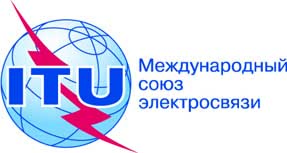 ПЛЕНАРНОЕ ЗАСЕДАНИЕДокумент 30-RПЛЕНАРНОЕ ЗАСЕДАНИЕ23 ноября 2012 годаПЛЕНАРНОЕ ЗАСЕДАНИЕОригинал: английскийГанаГанапредложения для работы конференциипредложения для работы конференции